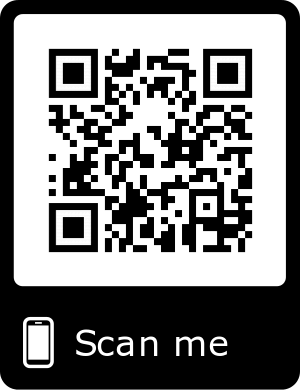 ลงทะเบียน: https://goo.gl/forms/wmknYy81stzjxZTI3ระยะเวลาการสมัคร: 1 ม.ค. 62 – 19 ก.พ. 62 สอบถามข้อมูลเพิ่มเติม: 02-173-8371ต่อ2217ค่าสมัคร: ไม่เสียค่าใช้จ่าย (จำกัดจำนวนไม่เกิน 50 ท่าน)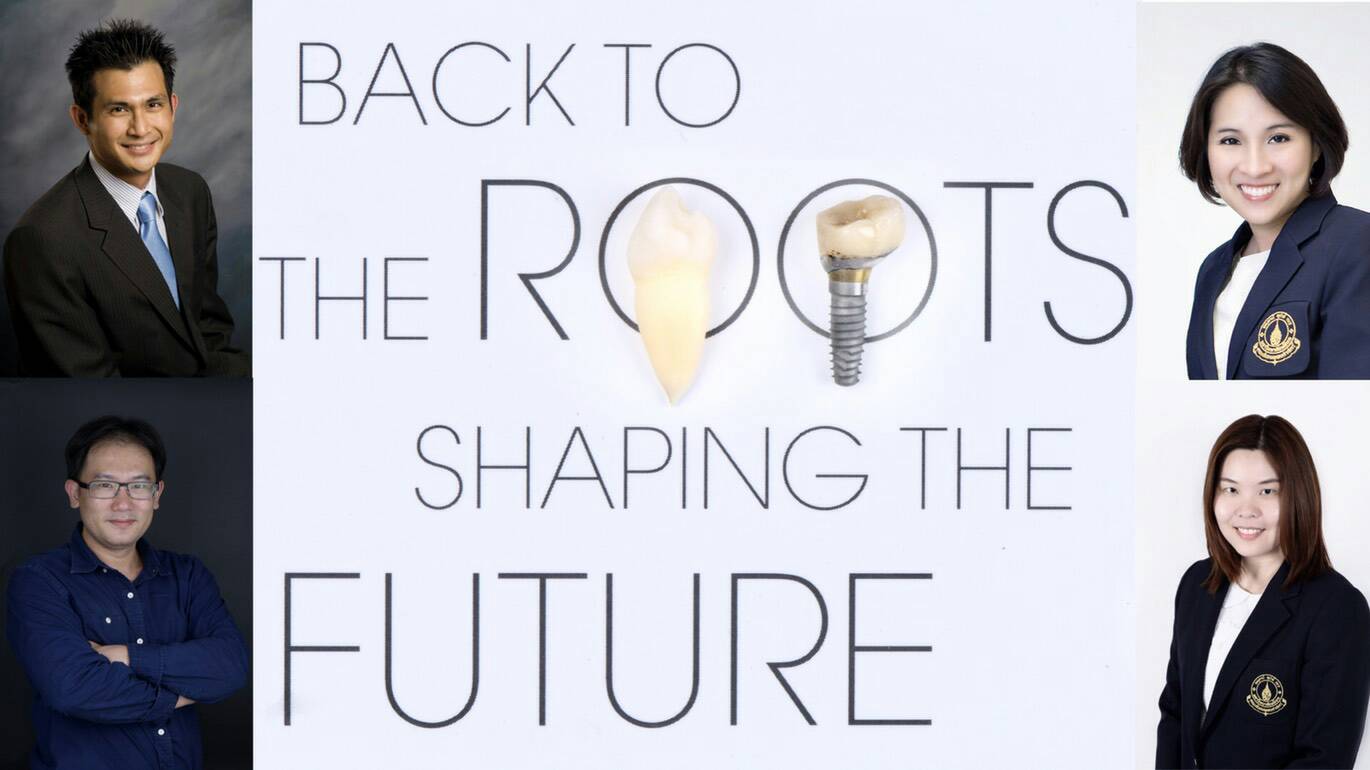 กำหนดการประชุมวิชาการโครงการศูนย์การศึกษาต่อเนื่องโรงพยาบาลสมุทรปราการในหัวข้อ “Back to the roots, Shaping the future“วันที่ 20 กุมภาพันธ์ 2562ณ ห้องประชุมพระเทพโมลี อาคารผู้ป่วยนอก ชั้น 4 โรงพยาบาลสมุทรปราการ8.30 น. 		เริ่มลงทะเบียน9.00 – 10.20 น.		Case selection and treatment plan in endodontics : FAQ				โดยวิทยากร : อาจารย์ทันตแพทย์หญิง ลลิดา องค์ชวลิต					อาจารย์ประจำภาควิชาวิทยาเอ็นโดดอนต์ มหาวิทยาลัยมหิดล10.20 -10.30 น.	 	รับประทานอาหารว่าง10.30 – 12.00 น. 	Prosthetics for dental implant and endodontically treated 							tooth in digital paradigm				โดยวิทยากร : อาจารย์ทันตแพทย์ ปริญญา อมรเศรษฐชัย 				อาจารย์ประจำภาควิชาทันตกรรมโรงพยาบาล มหาวิทยาลัยมหิดล12.00 – 13.00 น.	รับประทานอาหารกลางวัน13.00 – 14.20 น.  	Failing teeth: What  are next options for esthetic and 							functional?				โดยวิทยากร : อาจารย์ทันตแพทย์ ศุภชัย สุพรรณกุล				อาจารย์ประจำภาควิชาทันตกรรมโรงพยาบาล มหาวิทยาลัยมหิดล14.20 - 14.30 น.	รับประทานอาหารว่าง                   14.30 – 16.00 น.          Discussion : ซักถามกรณีศึกษา